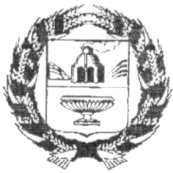 ЗАРИНСКИЙ РАЙОННЫЙ СОВЕТ НАРОДНЫХ ДЕПУТАТОВАЛТАЙСКОГО КРАЯР Е Ш Е Н И Е13.03.2024										         № 9г. ЗаринскО решении «О внесении изменений в решение Заринского районного Совета народных депутатов Алтайского края от 19.12.2023 №62 «О бюджете муниципального образования Заринский район Алтайского края на 2024 год и плановый период 2025 и 2026 годов»В соответствии с Бюджетным кодексом Российской Федерации,  статьями 5, 24,52 Устава муниципального образования Заринский район Алтайского края, решением районного Совета народных депутатов от 21.10.2020 № 44 «О бюджетном процессе и финансовом контроле в муниципальном образовании Заринский район Алтайского края», районный Совет народных депутатовР Е Ш И Л:1. Принять решение «О внесении изменений в решение районного Совета народных депутатов от 19.12.2023 № 62 «О бюджете муниципального образования Заринский район Алтайского края на 2024 год и плановый период 2025 и 2026 годов».2.Направить данное решение главе района для подписания и обнародования в установленном порядке.Председатель Заринского районногоСовета народных депутатов   Л.С.Турубанова	Принято решениемрайонного Советанародных депутатовот13.03.2024 № 9 Решение о внесении изменений в решениеЗаринского районного Совета народных депутатов Алтайского края от 19.12.2023 № 62 «О бюджете муниципального образования Заринский район Алтайского края на 2024 год и плановый период 2025 и 2026 годов»1. Внести в решение районного Совета народных депутатов от 19.12.2023 № 62 «О бюджете муниципального образования Заринский район Алтайского края на 2024 год и плановый период 2025 и 2026 годов» следующие изменения:1.1. Подпункт 1 пункта 1 статьи 1 изложить в следующей редакции:1) прогнозируемый общий объем доходов районного бюджета в сумме 508638,1 тыс. рублей, в том числе объем межбюджетных трансфертов, получаемых из других бюджетов, в сумме 349932,4 тыс. рублей.1.2. Подпункт 2 пункта 1 статьи 1 изложить в следующей редакции:2) общий объем расходов районного бюджета в сумме 589758,6 тыс. рублей.1.3 Подпункт 4 пункта 1 статьи 1 изложить в следующей редакции:4) Дефицит районного бюджета в сумме 81120,5 тыс.рублей.1.4 Пункт 5 статьи 3 изложить в следующей редакции:5.Утвердить объем бюджетных ассигнований дорожного фонда Заринского района на 2024 год 34641,6 тыс. рублей, на 2025 год в сумме 19856,4 тыс. рублей и на 2026 год в сумме 20768,2 тыс. рублей.1.5 Приложение 1 «Источники финансирования дефицита бюджета муниципального образования Заринский район Алтайского края на 2024 год» изложить в следующей редакции:1.6 Приложение 4 «Распределение бюджетных ассигнований по разделам и подразделам классификации расходов районного бюджета на 2024 год» изложить в следующей редакции:1.7  Приложение 6 «Ведомственная структура расходов районного бюджета на 2024 год» изложить в следующей редакции:тыс. рублей1.8. Приложение 8 «Распределение бюджетных ассигнований по разделам, подразделам, целевым статьям, группам (группам и подгруппам) видов расходов классификации расходов бюджетов на 2024 год» изложить в следующей редакции:1.9 Приложение 12 «Иные межбюджетные трансферты муниципальным образованиям  на 2024 год» изложить в следующей редакции:тыс.руб.2. Настоящее решение подлежит опубликованию в Сборнике МНПА Заринского района Алтайского края.Глава района   С.Е.Полякова                                                                                                    «14» марта 2024  № 2Код бюджетной классификации Российской ФедерацииНаименованиеСумма(тыс. рублей)01 00 00 00 00 0000 000ИСТОЧНИКИ ВНУТРЕННЕГО ФИНАНСИРОВАНИЯ ДЕФИЦИТА БЮДЖЕТА81120,501 05 00 00 00 0000 000Изменение остатков средств на счетах по учету средств бюджетов81120,5НаименованиеРаздел, подразделСумма, тыс.руб.123Общегосударственные расходы010079969,3Функционирование высшего должностного лица субъекта Российской Федерации и муниципального образования01022300,0Функционирование законодательных (представительных) органов государственной власти и представительных органов муниципальных образований01035,0Функционирование Правительства Российской Федерации, высших исполнительных органов государственной власти субъектов Российской Федерации, местных администраций010438607,7Судебная система01052,2Обеспечение деятельности финансовых, налоговых и таможенных органов и органов финансового (Финансово-бюджетного) надзора010611274,3Резервные фонды0111500,0Другие общегосударственные вопросы011327280,1Национальная оборона02002715,9Мобилизационная и вневойсковая подготовка02032715,9Национальная безопасность и правоохранительная деятельность03003685,9Защита населения и территории от чрезвычайных ситуаций природного и техногенного характера, пожарная  безопасность03102794,0Другие вопросы в области национальной безопасности и правоохранительной деятельности0314891,9Национальная экономика040036805,9Общеэкономические вопросы0401300,0Сельское хозяйство и рыболовство0405184,0Дорожное хозяйство (дорожные фонды)040934831,9Другие вопросы в области национальной экономики04121490,0Жилищно-коммунальное хозяйство050036203,2Жилищное хозяйство0501700,0Коммунальное хозяйство050223108,8Благоустройство050312394,4Образование0700324443,4Дошкольное образование070128191,0Общее образование0702264291,9Дополнительное образование070310172,0Профессиональная подготовка, переподготовка и повышение квалификации0705400,0Молодежная политика и оздоровление детей070750,0Другие вопросы в области образования070921338,5Культура и кинематография080035499,0Культура080130186,0Другие вопросы в области культуры, кинематографии08045313,0Здравоохранение0900538,0Другие вопросы в области здравоохранения0909538,0Социальная политика100026899,6Пенсионное обеспечение10011040,0Социальное обеспечение населения10035071,6Охрана семьи и детства100420788,0Физическая культура и спорт1100300,0Массовый спорт1102300,0Средства массовой информации1200800,0Периодическая печать и издательства1202800,0Межбюджетные трансферты общего характера бюджетам субъектов Российской Федерации и муниципальных образований140041898,3Дотация на выравнивание бюджетной обеспеченности субъектов Российской Федерации и муниципальных образований14018481,1Прочие межбюджетные трансферты общего характера140333417,2ВСЕГО РАСХОДОВ589758,6НаименованиеГлРзПРЦСРВСумма1234567Комитет Администрации Заринского района по культуре05740702,0Образование05707007311,0Дополнительное образование детей05707037311,0Муниципальная программа «Культура Заринского района» на 2022 - 2024 годы057070344000000007311,0Подпрограмма «Организация дополнительного образования детей» муниципальной программы «Культура Заринского района» на 2022-2024 годы057070344400000007311,0Организации (учреждения) дополнительного образования детей057070344400104205920,0Субсидии бюджетным учреждениям057070344400104206105920,0Субсидия на софинансирование части расходов местных бюджетов по оплате труда работников муниципальных учреждений057070344400S04301391,0Субсидии бюджетным учреждениям057070344400S04306101391,0Культура, кинематография057080033391,0Культура057080128376,0Муниципальная программа «Культура Заринского района» на 2022 - 2024 годы0570801440000000028376,0Подпрограмма «Организация библиотечного, справочного и информационного обслуживания населения муниципального образования Заринский район Алтайского края» муниципальной программы «Культура Заринского района» на 2022-2024 годы057080144100000008542,0Библиотеки057080144100105705815,0Расходы на выплаты персоналу казенных учреждений057080144100105701105117,0Иные закупки товаров, работ и услуг для обеспечения муниципальных нужд05708014410010570240698,0Субсидия на софинансирование части расходов местных бюджетов по оплате труда работников муниципальных учреждений057080144100S04302727,0Расходы на выплаты персоналу казенных учреждений057080144100S04301102727,0Подпрограмма «Организация музейного обслуживания населения Заринского района» муниципальной программы «Культура Заринского района» на 2022-2024 годы057080144200000001316,0Музеи и постоянные выставки05708014420010560952,0Расходы на выплаты персоналу казенных учреждений05708014420010560110822,0Иные закупки товаров, работ и услуг для обеспечения муниципальных нужд05708014420010560240130,0Субсидия на софинансирование части расходов местных бюджетов по оплате труда работников муниципальных учреждений057080144200S0430364,0Расходы на выплаты персоналу казенных учреждений057080144200S0430110364,0Подпрограмма «Организация досуга населения, развитие и поддержка народного творчества» муниципальной программы «Культура Заринского района» на 2022-2024 годы0570801443000000018518,0Учреждения культуры057080144300105309007,0Расходы на выплаты персоналу казенных учреждений057080144300105301106136,0Иные закупки товаров, работ и услуг для обеспечения муниципальных нужд057080144300105302402842,0Уплата налогов, сборов и иных платежей0570801443001053085029,0Субсидия на софинансирование части расходов местных бюджетов по оплате труда работников муниципальных учреждений057080144300S04309511,0Расходы на выплаты персоналу казенных учреждений057080144300S04301109511,0Другие вопросы в области культуры, кинематографии05708045015,0Руководство и управление в сфере установленных функций органов государственной власти субъектов Российской Федерации и органов местного самоуправления05708040100000000952,0Расходы на обеспечение деятельности органов местного самоуправления05708040120000000952,0Центральный аппарат органов местного самоуправления05708040120010110952,0Расходы на выплату персоналу муниципальных органов05708040120010110120952,0Расходы на обеспечение деятельности (оказание услуг) подведомственных учреждений057080402000000004063,0Расходы на обеспечение деятельности (оказание услуг) иных подведомственных учреждений057080402500000004063,0Учебно-методические кабинеты, централизованные бухгалтерии, группы хозяйственного обслуживания, учебные фильмотеки, межшкольные учебно-производственные комбинаты, логопедические пункты057080402500108204063,0Расходы на выплату персоналу муниципальных органов057080402500108201203022,0Иные закупки товаров, работ и услуг для обеспечения муниципальных нужд057080402500108202401035,0Уплата налогов, сборов и иных платежей057080402500108208506,0Комитет Администрации Заринского района по образованию и делам молодежи074338074,3Национальная безопасность и правоохранительная деятельность0740300111,9Другие вопросы в области национальной безопасности и правоохранительной деятельности0740314111,9Муниципальная программа «Профилактика преступлений и правонарушений в Заринском районе» на 2021-2024 годы0740314101000000099,9Расходы на реализацию мероприятий муниципальной программы0740314101006099099,9Иные закупки товаров, работ и услуг дляобеспечения муниципальных нужд0740314101006099024099,9Муниципальная программа «Повышение безопасности дорожного движения в Заринском районе» на 2021-2025 годы0740314102000000012,0Расходы на реализацию мероприятий муниципальной программы0740314102006099012,0Иные закупки товаров, работ и услуг для обеспечения муниципальных нужд0740314102006099024012,0Национальная экономика07404300,0Общеэкономические вопросы0740401300,0Муниципальная программа «Развитие образования в Заринском районе» на 2021-2025 годы07404015800000000300,0Подпрограмма «Развитие отдыха и занятости учащихся Заринского района» муниципальной программы «Развитие образования в Заринском районе» на 2021-2025 годы07404015840000000300,0Содействие занятости населения07404015840016820300,0Расходы на выплату персоналу казенных учреждений07404015840016820110270,0Субсидии бюджетным учреждениям0740401584001682061030,0Образование0740700316624,4Дошкольное образование074070128191,0Муниципальная программа «Развитие образования в Заринском районе» на 2021-2025 годы0740701580000000027250,0Подпрограмма «Развитие дошкольного образования в Заринском районе» муниципальной программы «Развитие образования в Заринском районе» на 2021-2025 годы0740701581000000027250,0Обеспечение деятельности дошкольных образовательных организаций (учреждений)074070158100103909600,0Расходы на выплату персоналу казенных учреждений074070158100103901107217,0Иные закупки товаров, работ и услуг для обеспечения муниципальных нужд074070158100103902401301,0Субсидии бюджетным учреждениям074070158100103906101058,0Уплата налогов, сборов и иных платежей0740701581001039085024,0Выплаты на питание обучающимся в муниципальных образовательных организациях за счет средств местного бюджета074070158100609301981,0Иные закупки товаров, работ и услуг для обеспечения муниципальных нужд074070158100609302401981,0Обеспечение государственных гарантий реализации прав на получение общедоступного и бесплатного дошкольного образования в дошкольных образовательных организациях0740701581007090015669,0Расходы на выплату персоналу казенных учреждений0740701581007090011013505,0Иные закупки товаров, работ и услуг для обеспечения муниципальных нужд07407015810070900240154,0Субсидии бюджетным учреждениям074070158100709006102010,0Иные вопросы в области жилищно-коммунального хозяйства07407019200000000941,0Иные расходы в области жилищно-коммунального хозяйства07407019290000000941,0Обеспечение расчетов за топливно-энергетические ресурсы, потребляемые муниципальными учреждениями074070192900S1190941,0Иные закупки товаров, работ и услуг для обеспечения муниципальных нужд074070192900S1190240941,0Общее образование0740702264291,9Муниципальная программа «Капитальный ремонт общеобразовательных организаций в Заринском районе» на 2017-2025 годы07407021200000000700,0Расходы на реализацию мероприятий муниципальной программы07407021200060990700,0Иные закупки товаров, работ и услуг для обеспечения муниципальных нужд07407021200060990240700,0Муниципальная программа «Развитие образования в Заринском районе» на 2021-2025 годы07407025800000000248088,7Подпрограмма «Развитие общего образования в Заринском районе» муниципальной программы «Развитие образования в Заринском районе» на 2021-2025 годы07407025820000000248088,7Обеспечение деятельности школ - детских садов, школ начальных, основных и средних0740702582001040058737,1Расходы на выплату персоналу казенных учреждений0740702582001040011023891,0Иные закупки товаров, работ и услуг для обеспечения муниципальных нужд0740702582001040024030895,1Субсидии бюджетным учреждениям074070258200104006102461,0Уплата налогов, сборов и иных платежей074070258200104008501490,0Ежемесячное денежное вознаграждение за классное руководство педагогическим работникам государственных и муниципальных общеобразовательных организаций (расходы на реализацию мероприятий в муниципальных учреждениях)0740702582005303216665,0Расходы на выплату персоналу казенных учреждений0740702582005303211015465,0Субсидии бюджетным учреждениям074070258200530326101200,0Выплаты на питание обучающимся в муниципальных образовательных организациях за счет средств местного бюджета074070258200609306916,4Иные закупки товаров, работ и услуг для обеспечения муниципальных нужд074070258200609302406916,4Обеспечение государственных гарантий реализации прав на получение общедоступного и бесплатного дошкольного, начального общего, основного общего, среднего общего образования в общеобразовательных организациях, обеспечение дополнительного образования детей в общеобразовательных организациях07407025820070910157788,0Расходы на выплату персоналу казенных учреждений07407025820070910110140702,0Иные закупки товаров, работ и услуг для обеспечения муниципальных нужд074070258200709102403082,0Социальные выплаты гражданам, кроме публичных нормативных социальных выплат0740702582007091032079,0Субсидии бюджетным учреждениям0740702582007091061013925,0Организация бесплатного горячего питания обучающихся, получающих начальное общее образование в государственных и муниципальных образовательных организациях074070258200L30426521,5Иные закупки товаров, работ и услуг для обеспечения муниципальных нужд074070258200L30422405621,5Субсидии бюджетным учреждениям074070258200L3042610900,0Обеспечение бесплатным двухразовым питанием обучающихся с ограниченными возможностями здоровья муниципальныхобщеобразовательных организаций074070258200S09401237,0Иные закупки товаров, работ и услуг для обеспечения муниципальных нужд074070258200S09402401124,0Субсидии бюджетным учреждениям074070258200S0940610113,0Федеральный проект «Патриотическое воспитание граждан Российской Федерации» в рамках национального проекта «Образование»0740702582ЕВ00000223,7Проведение мероприятий по обеспечению деятельности советников директора по воспитанию и взаимодействию с детскими общественными объединениями в общеобразовательных организациях0740702582ЕВ51790223,7Расходы на выплату персоналу казенных учреждений0740702582ЕВ51790110223,7Иные вопросы в области жилищно-коммунального хозяйства0740702920000000015503,2Иные расходы в области жилищно-коммунального хозяйства0740702929000000015503,2Обеспечение расчетов за топливно-энергетические ресурсы, потребляемые муниципальными учреждениями074070292900S119015503,2Иные закупки товаров, работ и услуг для обеспечения муниципальных нужд074070292900S119024014243,2Субсидии бюджетным учреждениям074070292900S11906101260,0Дополнительное образование детей07407032861,0Подпрограмма «Развитие воспитания и дополнительного образования в Заринском районе» муниципальной программы «Развитие образования в Заринском районе» на 2021-2025 годы074070358500000002861,0Организации (учреждения) дополнительного образования детей074070358500104202861,0Расходы на выплату персоналу казенных учреждений074070358500104201102649,0Иные закупки товаров, работ и услуг для обеспечения муниципальных нужд07407035850010420240212,0Профессиональная подготовка, переподготовка и повышение квалификации0740705400,0Муниципальная программа «Развитие образования в Заринском районе» на 2021-2025 годы07407055800000000400,0Подпрограмма «Развитие кадрового потенциала в системе образования Заринского района» муниципальной программы «Развитие образования в Заринском районе» на 2021-2025 годы07407055830000000400,0Повышение квалификации педагогических и руководящих работников системы образования07407055830013170400,0Расходы на выплату персоналу казенных учреждений07407055830013170110360,0Иные закупки товаров, работ и услуг для обеспечения муниципальных нужд0740705583001317024020,0Субсидии бюджетным учреждениям0740705583001317061020,0Молодежная политика и оздоровление детей074070750,0Муниципальная программа «Развитие молодежной политики в Заринском районе» на 2021-2024 годы0740707110000000030,0Расходы на реализацию мероприятий муниципальной программы0740707110006099030,0Иные закупки товаров, работ и услуг для обеспечения муниципальных нужд0740707110006099024030,0Муниципальная программа «Укрепление общественного здоровья населения Заринского района» на 2021-2025 годы0740707250000000020,0Расходы на реализацию мероприятий муниципальной программы0740707250006099020,0Иные закупки товаров, работ и услуг для обеспечения муниципальных нужд0740707250006099024020,0Другие вопросы в области образования074070920830,5Руководство и управление в сфере установленных функций органов государственной власти субъектов Российской Федерации и органов местного самоуправления074070901000000003342,0Расходы на обеспечение деятельности органов местного самоуправления074070901200000002327,0Центральный аппарат органов местного самоуправления074070901200101102327,0Расходы на выплату персоналу муниципальных органов074070901200101101202327,0Руководство и управление в сфере установленных функций074070901400000001015,0Функционирование комиссий по делам несовершеннолетних и защите их прав и органов опеки и попечительства074070901400700901015,0Расходы на выплату персоналу муниципальных органов074070901400700901201010,0Иные закупки товаров, работ и услуг для обеспечения муниципальных нужд074070901400700902405,0Расходы на обеспечение деятельности (оказание услуг) подведомственных учреждений0740709020000000015936,0Расходы на обеспечение деятельности (оказание услуг) иных подведомственных учреждений0740709025000000015936,0Учебно-методические кабинеты, централизованные бухгалтерии, группы хозяйственного обслуживания, учебные фильмотеки, межшкольные учебно-производственные комбинаты, логопедические пункты0740709025001082015936,0Расходы на выплату персоналу муниципальных органов0740709025001082012011956,0Иные закупки товаров, работ и услуг для обеспечения муниципальных нужд074070902500108202403913,0Уплата налогов, сборов и иных платежей0740709025001082085067,0Муниципальная программа «Развитие образования в Заринском районе» на 2021-2025 годы074070958000000001462,5Подпрограмма «Развитие отдыха и занятости учащихся Заринского района» муниципальной программы «Развитие образования в Заринском районе» на 2021-2025 годы074070958400000001462,5Проведение оздоровительной кампании детей074070958400164501194,0Иные закупки товаров, работ и услуг для обеспечения муниципальных нужд074070958400164502401071,0Субсидии бюджетным учреждениям07407095840016450610123,0Развитие системы отдыха и укрепления здоровья детей074070958400S6900268,5Иные закупки товаров, работ и услуг для обеспечения муниципальных нужд074070958400S6900240262,5Социальные выплаты гражданам, кроме публичных нормативных социальных выплат074070958400S69003206,0Подпрограмма «Патриотическое воспитание учащихся Заринского района» муниципальной программы «Развитие образования в Заринском районе» на 2021-2025 годы0740709586006099050,0Иные закупки товаров, работ и услуг для обеспечения муниципальных нужд0740709586006099024050,0Муниципальная программа «Комплексные меры противодействия злоупотреблению наркотиками и их незаконному обороту в Заринском районе» на 2021-2024 годы0740709670000000040,0Расходы на реализацию мероприятий муниципальной программы0740709670006099040,0Иные закупки товаров, работ и услуг для обеспечения муниципальных нужд0740709670006099024040,0Социальная политика074100021038,0Социальное обеспечение населения0741003250,0Иные вопросы в отраслях социальной сферы07410039000000000250,0Иные вопросы в сфере социальной политики07410039040000000250,0Мероприятия в области социальной политики07410039040016810250,0Иные закупки товаров, работ и услуг для обеспечения муниципальных нужд07410039040016810240220,0Субсидии бюджетным учреждениям0741003904001681061030,0Охрана семьи и детства074100420788,0Иные вопросы в отраслях социальной сферы0741004900000000020788,0Иные вопросы в сфере социальной политики0741004904000000020788,0Компенсация части родительской платы за присмотр и уход за детьми, осваивающими образовательные программы дошкольного образования в организациях, осуществляющих образовательную деятельность07410049040070700485,0Социальные выплаты гражданам, кроме публичных нормативных социальных выплат07410049040070700320435,0Субсидии бюджетным учреждениям0741004904007070061050,0Содержание ребенка в семье опекуна (попечителя) и приемной семье, а также вознаграждение, причитающееся приемному родителю0741004904007080020303,0Выплаты приемной семье на содержание подопечных детей074100490400708017200,0Публичные нормативные социальные выплаты гражданам074100490400708013107200,0Вознаграждение приемному родителю074100490400708022200,0Социальные выплаты гражданам, кроме публичных нормативных социальных выплат074100490400708023202200,0Выплаты семьям опекунов на содержание подопечных детей0741004904007080310903,0Публичные нормативные социальные выплаты гражданам0741004904007080331010903,0Комитет по финансам, налоговой и кредитной политике Администрации Заринского района09288902,7Общегосударственные вопросы092010016188,4Обеспечение деятельности финансовых, налоговых и таможенных органов и органов финансового (финансово-бюджетного) надзора09201069363,3Руководство и управление в сфере установленных функций органов государственной власти субъектов Российской Федерации и органов местного самоуправления092010601000000009363,3Расходы на обеспечение деятельности органов местного самоуправления092010601200000009363,3Центральный аппарат органов местного самоуправления092010601200101109363,3Расходы на выплату персоналу муниципальных органов092010601200101101208832,4Иные закупки товаров, работ и услуг для обеспечения муниципальных нужд09201060120010110240530,9Другие общегосударственные вопросы09201136825,1Расходы на обеспечение деятельности (оказание услуг) подведомственных учреждений092011302000000006825,1Расходы на обеспечение деятельности (оказание услуг) иных подведомственных учреждений092011302500000006825,1Учебно-методические кабинеты, централизованные бухгалтерии, группы хозяйственного обслуживания, учебные фильмотеки, межшкольные учебно-производственные комбинаты, логопедические пункты092011302500108206825,1Расходы на выплату персоналу муниципальных органов092011302500108201206179,6Иные закупки товаров, работ и услуг для обеспечения муниципальных нужд09201130250010820240642,5Уплата налогов, сборов и иных платежей092011302500108208503,0Национальная оборона09202002715,9Мобилизационная и вневойсковая подготовка09202032715,9Руководство и управление в сфере установленных функций органов государственной власти субъектов Российской Федерации и органов местного самоуправления092020301000000002715,9Руководство и управление в сфере установленных функций092020301400000002715,9Осуществление первичного воинского учета органами местного самоуправления поселений, муниципальных и городских округов092020301400511802715,9Субвенции092020301400511805302715,9Национальная безопасность и правоохранительная деятельность0920300400,0Защита населения и территории от чрезвычайных ситуаций природного и техногенного характера, пожарная  безопасность0920310400,0Межбюджетные трансферты общего характера бюджетам субъектов Российской Федерации и муниципальных образований09203109800000000400,0Иные межбюджетные трансферты общего характера09203109850000000400,0Межбюджетные трансферты бюджетам муниципальных районов из бюджетов поселений и межбюджетные трансферты бюджетам поселений из бюджетов муниципальных районов на осуществление части полномочий по решению вопросов местного значения в соответствии с заключенными соглашениями09203109850060510400,0Иные межбюджетные трансферты09203109850060510540400,0Национальная экономика092040020548,3Сельское хозяйство и рыболовство0920405100,0Муниципальная программа «Комплексное развитие сельских территорий Заринского района» на 2021-2026 годы09204055200000000100,0Расходы на реализацию мероприятий муниципальной программы09204055200060990100,0Иные межбюджетные трансферты09204055200060990540100,0Дорожное хозяйство (дорожные фонды)092040920448,3Иные вопросы в области национальной экономики092040991000000003262,3Мероприятия в сфере транспорта и дорожного хозяйства092040991200000003262,3Межбюджетные трансферты на реализацию проектов развития общественной инфраструктуры, основанных на инициативах граждан092040991200S0260190,3Иные межбюджетные трансферты092040991200S0260540190,3Проектирование, строительство, реконструкция, капитальный ремонт и ремонт автомобильных дорог общего пользования местного значения092040991200S10303072,0Иные межбюджетные трансферты092040991200S10305403072,0Межбюджетные трансферты общего характера бюджетам субъектов Российской Федерации и муниципальных образований0920409980000000017186,0Иные межбюджетные трансферты общего характера0920409985000000017186,0Межбюджетные трансферты бюджетам муниципальных районов из бюджетов поселений и межбюджетные трансферты бюджетам поселений из бюджетов муниципальных районов на осуществление части полномочий по решению вопросов местного значения в соответствии с заключенными соглашениями0920409985006051017186,0Иные межбюджетные трансферты0920409985006051054017186,0Жилищно-коммунальное хозяйство09205006853,8Коммунальное хозяйство09205026380,8Иные вопросы в области жилищно-коммунального хозяйства092050292000000006280,8Иные расходы в области жилищно-коммунального хозяйства092050292900000006280,8Обеспечение расчетов за топливно-энергетические ресурсы, потребляемые муниципальными учреждениями092050292900S11906280,8Иные межбюджетные трансферты092050292900S11905406280,8Межбюджетные трансферты общего характера бюджетам субъектов Российской Федерации и муниципальных образований09205029800000000100,0Иные межбюджетные трансферты общего характера09205029850000000100,0Межбюджетные трансферты бюджетам муниципальных районов из бюджетов поселений и межбюджетные трансферты бюджетам поселений из бюджетов муниципальных районов на осуществление части полномочий по решению вопросов местного значения в соответствии с заключенными соглашениями09205029850060510100,0Иные межбюджетные трансферты09205029850060510540100,0Благоустройство0920503473,0Иные вопросы в области жилищно-коммунального хозяйства09205039200000000422,0Иные расходы в области жилищно-коммунального хозяйства09205039290000000422,0Межбюджетные трансферты на реализацию проектов развития общественной инфраструктуры, основанных на инициативах граждан092050392900S0260422,0Иные межбюджетные трансферты092050392900S0260540422,0Межбюджетные трансферты общего характера бюджетам субъектов Российской Федерации и муниципальных образований0920503980000000051,0Иные межбюджетные трансферты общего характера0920503985000000051,0Межбюджетные трансферты бюджетам муниципальных районов из бюджетов поселений и межбюджетные трансферты бюджетам поселений из бюджетов муниципальных районов на осуществление части полномочий по решению вопросов местного значения в соответствии с заключенными соглашениями0920503985006051051,0Иные межбюджетные трансферты0920503985006051054051,0Культура, кинематография0920800298,0Другие вопросы в области культуры, кинематографии0920804298,0Межбюджетные трансферты общего характера бюджетам субъектов Российской Федерации и муниципальных образований09208049800000000106,0Иные межбюджетные трансферты общего характера09208049850000000106,0Межбюджетные трансферты бюджетам муниципальных районов из бюджетов поселений и межбюджетные трансферты бюджетам поселений из бюджетов муниципальных районов на осуществление части полномочий по решению вопросов местного значения в соответствии с заключенными соглашениями09208049850060510106,0Иные межбюджетные трансферты09208049850060510540106,0Межбюджетные трансферты на реализацию проектов развития общественной инфраструктуры, основанных на инициативах граждан092080498500S0260192,0Иные межбюджетные трансферты092080498500S0260540192,0Межбюджетные трансферты общего характера бюджетам субъектов Российской Федерации и муниципальных образований092140041898,3Дотация на выравнивание бюджетной обеспеченности субъектов Российской Федерации и муниципальных образований09214018481,1Муниципальная программа «Создание условий для эффективного и ответственного управления муниципальными финансами» на 2021-2024 годы092140172000000008481,1Выравнивание бюджетной обеспеченности поселений из районного фонда финансовой поддержки092140172000602208481,1Дотации092140172000602205108481,1Прочие межбюджетные трансферты общего характера092140333417,2Межбюджетные трансферты общего характера бюджетам субъектов Российской Федерации и муниципальных образований0921403980000000033417,2Иные межбюджетные трансферты общего характера0921403985000000033417,2Иные межбюджетные трансферты на решение прочих вопросов местного значения0921403985006040033417,2Иные межбюджетные трансферты0921403985006040054033417,2Администрация Заринского района303120168,5Общегосударственные вопросы303010061869,9Функционирование высшего должностного лица субъекта Российской Федерации и муниципального образования30301022300,0Руководство и управление в сфере установленных функций органов государственной власти субъектов Российской Федерации и органов местного самоуправления303010201000000002300,0Расходы на обеспечение деятельности органов местного самоуправления303010201200000002300,0Глава муниципального образования303010201200101202300,0Расходы на выплату персоналу муниципальных органов303010201200101201202300,0Функционирование законодательных (представительных) органов государственной власти и представительных органов муниципальных образований30301035,0Руководство и управление в сфере установленных функций органов государственной власти субъектов Российской Федерации и органов местного самоуправления303010301000000005,0Расходы на обеспечение деятельности органов местного самоуправления303010301200000005,0Центральный аппарат органов местного самоуправления303010301200101105,0Иные закупки товаров, работ и услуг для обеспечения муниципальных нужд303010301200101102405,0Функционирование Правительства Российской Федерации, высших исполнительных органов государственной власти субъектов Российской Федерации, местных администраций303010438607,7Руководство и управление в сфере установленных функций органов государственной власти субъектов Российской Федерации и органов местного самоуправления3030104010000000030946,0Расходы на обеспечение деятельности органов местного самоуправления3030104012000000030946,0Центральный аппарат органов местного самоуправления3030104012001011030946,0Расходы на выплату персоналу муниципальных органов3030104012001011012024148,3Иные закупки товаров, работ и услуг для обеспечения муниципальных нужд303010401200101102406712,7Уплата налогов, сборов и иных платежей3030104012001011085085,0Иные расходы органов государственной власти субъектов Российской Федерации и органов местного самоуправления303010499000000007661,7Прочие выплаты по обязательствам государства303010499900000007661,7Субсидия на софинансирование части расходов местных бюджетов по оплате труда работников муниципальных учреждений303010499900S04307661,7Расходы на выплаты персоналу казенных учреждений303010499900S04301207661,7Судебная система30301052,2Руководство и управление в сфере установленных функций органов государственной власти субъектов Российской Федерации и органов местного самоуправления303010501000000002,2Руководство и управление в сфере установленных функций303010501400000002,2Осуществление полномочий по составлению (изменению) списков кандидатов в присяжные заседатели федеральных судов общей юрисдикции в Российской Федерации303010501400512002,2Иные закупки товаров, работ и услуг для обеспечения муниципальных нужд303010501400512002402,2Резервные фонды3030111500,0Иные расходы органов государственной власти субъектов Российской Федерации и органов местного самоуправления30301119900000000500,0Резервные фонды30301119910000000500,0Расходы на проведение антитеррористических мероприятий3030111991001403050,0Резервные средства3030111991001403087050,0Резервные фонды местных администраций30301119910014100450,0Резервные средства30301119910014100870450,0Другие общегосударственные вопросы303011320455,0Руководство и управление в сфере установленных функций органов государственной власти субъектов Российской Федерации и органов местного самоуправления30301130100000000325,0Руководство и управление в сфере установленных функций30301130140000000325,0Функционирование административных комиссий30301130140070060325,0Расходы на выплату персоналу муниципальных органов30301130140070060120200,0Иные закупки товаров, работ и услуг для обеспечения муниципальных нужд30301130140070060240125,0Расходы на выполнение других обязательств государства3030113999000000020130,0Прочие выплаты по обязательствам государства3030113999001471020130,0Иные закупки товаров, работ и услуг для обеспечения муниципальных нужд3030113999001471024020130,0Национальная безопасность и правоохранительная деятельность30303003174,0Защита населения и территории от чрезвычайных ситуаций природного и техногенного характера, пожарная  безопасность30303102394,0Расходы на обеспечение деятельности (оказание услуг) подведомственных учреждений303031002000000002394,0Расходы на обеспечение деятельности (оказание услуг) иных подведомственных учреждений303031002500000002394,0Учреждения по обеспечению национальной безопасности и правоохранительной деятельности303031002500108602394,0Расходы на выплату персоналу муниципальных органов303031002500108601202344Иные закупки товаров, работ и услуг для обеспечения муниципальных нужд3030310025001086024050,0Другие вопросы в области национальной безопасности и правоохранительной деятельности3030314780,0Муниципальная программа «Профилактика преступлений и правонарушений в Заринском районе» на 2021-2024 годы3030314101000000020,0Расходы на реализацию мероприятий муниципальной программы3030314101006099020,0Расходы на выплату персоналу муниципальных органов3030314101006099012020,0Муниципальная программа «Повышение безопасности дорожного движения в Заринском районе» на 2021-2025 годы3030314102000000040,0Расходы на реализацию мероприятий муниципальной программы3030314102006099040,0Иные закупки товаров, работ и услуг для обеспечения муниципальных нужд3030314102006099024040,0Муниципальная программа «Противодействие экстремизму и профилактика терроризма на территории муниципального образования Заринский район» на 2022-2026 годы30303142200000000710,0Расходы на реализацию мероприятий муниципальной программы30303142200060990710,0Иные закупки товаров, работ и услуг для обеспечения муниципальных нужд30303142200060990240710,0Муниципальная программа «Защита населения и территорий от чрезвычайных ситуаций, обеспечение пожарной безопасности и безопасности людей на водных объектах Заринского района»3030314260000000010,0Расходы на реализацию мероприятий муниципальной программы3030314260006099010,0Иные закупки товаров, работ и услуг для обеспечения муниципальных нужд3030314260006099024010,0Национальная экономика303040015957,6Сельское хозяйство и рыболовство303040584,0Иные вопросы в области национальной экономики3030405910000000084,0Мероприятия в области сельского хозяйства3030405914000000084,0Отлов и содержание безнадзорных животных3030405914007040084,0Иные закупки товаров, работ и услуг для обеспечения муниципальных нужд3030405914007040024084,0Дорожное хозяйство (дорожные фонды)303040914383,6Иные вопросы в области национальной экономики3030409910000000014383,6Мероприятия в сфере транспорта и дорожного хозяйства3030409912000000014383,6Содержание, ремонт, реконструкция и строительство автомобильных дорог, являющихся муниципальной собственностью3030409912006727014383,6Иные закупки товаров, работ и услуг для обеспечения муниципальных нужд3030409912006727024014383,6Другие вопросы в области национальной экономики30304121490,0Муниципальная программа «Развитие туризма в Заринском районе» на 2019-2025 годы30304121600000000200,0Расходы на реализацию мероприятий муниципальной программы30304121600060990200,0Капитальные вложения в объекты государственной (муниципальной) собственности30304121600060990400200,0Муниципальная программа «Стимулирование жилищного строительства на территории муниципального образования Зариский район Алтайского края» на 2021-2025 годы30304125370000000540,0Расходы на реализацию мероприятий муниципальной программы30304125370060990540,0Иные закупки товаров, работ и услуг для обеспечения муниципальных нужд30304125370060990240540,0Муниципальная программа «Развитие малого и среднего предпринимательства на территории Заринского района» на 2024 – 2026 годы30304125900000000100,0Расходы на реализацию мероприятий муниципальной программы30304125900060990100,0Субсидии юридическим лицам (кроме некоммерческих организаций), индивидуальным предпринимателям, физическим лицам30304125900060990810100,0Иные вопросы в области национальной экономике30304129100000000650,0Мероприятия по стимулированию инвестиционной активности30304129110000000650,0Мероприятия по землеустройству и землепользованию30304129110017090600,0Иные закупки товаров, работ и услуг для обеспечения муниципальных нужд30304129110017090240600,0Оценка недвижимости, признание прав и регулирование отношений по государственной собственности3030412911001738050,0Иные закупки товаров, работ и услуг для обеспечения муниципальных нужд3030412911001738024050,0Жилищно-коммунальное хозяйство303050029349,4Жилищное хозяйство3030501700,0Иные вопросы в сфере социальной политики30305019040000000700,0Прочие социальные выплаты по обязательствам государства30305019040016830700,0Социальные выплаты гражданам, кроме публичных нормативных социальных выплат30305019040016830320700,0Коммунальное хозяйство303050216528,0Муниципальная программа «Энергосбережение и повышение энергетической эффективности в Заринском районе» на 2021-2025 годы30305021900000000850,0Расходы на реализацию мероприятий муниципальной программы30305021900060990850,0Иные закупки товаров, работ и услуг для обеспечения муниципальных нужд30305021900060990240850,0Муниципальная программа «Комплексное развитие системы коммунальной инфраструктуры (система водоснабжения) муниципального образования Заринский район Алтайского края» на 2022-2025 годы303050223000000008602,5Расходы на реализацию мероприятий, направленных на обеспечение стабильного водоснабжения населения Алтайского края303050223000S30204302,5Иные закупки товаров, работ и услуг для обеспечения муниципальных нужд303050223000S30202404302,5Расходы на реализацию мероприятий муниципальной программы303050223000609904300,0Субсидии(гранты в форме субсидий)на финансовое обеспечение затрат в связи с производством(реализацией)товаров, выполнением работ, оказанием услуг, не подлежащие казначейскому сопровождению303050223000609908104300,0Муниципальная программа «Создание и поддержание в пригодном для проживания граждан состояний маневренного жилищного фонда Заринского района на 2022-2025 годы»30305022400000000700,0Расходы на реализацию мероприятий муниципальной программы30305022400060990700,0Иные закупки товаров, работ и услуг для обеспечения муниципальных нужд30305022400060990240700,0Иные вопросы в области жилищно-коммунального хозяйства303050292000000006575,5Иные расходы в области жилищно-коммунального хозяйства303050292900000006575,5Мероприятия в области коммунального хозяйства303050292900180303952,0Прочая закупка товаров, работ и услуг для обеспечения государственных(муниципальных)нужд303050292900180302403922,0Капитальные вложения в объекты государственной (муниципальной) собственности3030502929001803040030,0Межбюджетные трансферты на реализацию проектов развития общественной инфраструктуры, основанных на инициативах граждан303050292900S02602623,5Прочая закупка товаров, работ и услуг для обеспечения государственных(муниципальных)нужд303050292900S02602402623,5Благоустройство303050311921,4Иные вопросы в области жилищно-коммунального хозяйства3030503920000000011921,4Иные расходы в области жилищно-коммунального хозяйства3030503929000000011921,4Сбор и удаление твердых отходов3030503929001809011921,4Иные закупки товаров, работ и услуг для обеспечения муниципальных нужд3030503929001809024011921,4Образование3030700508,0Другие вопросы в области образования3030709508,0Руководство и управление в сфере установленных функций органов государственной власти субъектов Российской Федерации и органов местного самоуправления30307090100000000508,0Руководство и управление в сфере установленных функций30307090140000000508,0Функционирование комиссий по делам несовершеннолетних и защите их прав и органов опеки и попечительства30307090140070090508,0Расходы на выплату персоналу муниципальных органов30307090140070090120503,0Иные закупки товаров, работ и услуг для обеспечения муниципальных нужд303070901400700902405,0Культура, кинематография303081810,0Культура30308011810,0Муниципальная программа «Культура Заринского района» на 2022 - 2024 годы303080144000000001600,0Подпрограмма «Организация досуга населения, развитие и поддержка народного творчества» муниципальной программы «Культура Заринского района» на 2022-2024 годы303080144300000001600,0Софинансирование капитальных вложений в объекты муниципальной собственности по мероприятиям краевой адресной инвестиционной программе303080144300S29921600,0Иные закупки товаров, работ и услуг для обеспечения муниципальных нужд303080144300S2992240600,0Капитальные вложения в объекты государственной (муниципальной) собственности303080144300S29924001000,0Иные расходы органов государственной власти субъектов Российской Федерации и органов местного самоуправления30308019900000000210,0Прочие выплаты по обязательствам государства30308019990000000210,0Реализация инициативных проектов развития (создания) общественной инфраструктуры303080199900S0260210,0Иные закупки товаров, работ и услуг для обеспечения муниципальных нужд303080199900S0260240210,0Здравоохранение3030900538,0Другие вопросы в области здравоохранения3030909538,0Муниципальная программа «Улучшение обеспечения КГБУЗ «Центральная городская больница г. Заринска, филиал Заринская районная больница» медицинскими кадрами» на 2023-2025 годы30309095500000000538,0Расходы на реализацию мероприятий муниципальной программы30309095500060990538,0Социальные выплаты гражданам, кроме публичных нормативных социальных выплат30309095500060990320338,0Иные выплаты населению30309095500060990360200,0Социальная политика30310005861,6Пенсионное обеспечение30310011040,0Иные вопросы в отраслях социальной сферы303100190000000001040,0Иные вопросы в сфере социальной политики303100190400000001040,0Доплаты к пенсиям303100190400162701040,0Социальные выплаты гражданам, кроме публичных нормативных социальных выплат303100190400162703201040,0Социальное обеспечение населения30310034821,6Муниципальная программа «Комплексное развитие сельских территорий Заринского района» на 2021-2026 годы30310035200000000900,0Расходы на обеспечение комплексного развития сельских территорий (улучшение жилищных условий граждан, проживающих в сельской местности, в том числе молодых семей и молодых специалистов)303100352000L5765900,0Субсидии гражданам     на приобретение жилья303100352000L5765320900,0Муниципальная программа «Обеспечение жильём молодых семей в Заринском районе Алтайского края на 2020-2024 годы»30310038300000000554,6Расходы на реализацию мероприятий подпрограммы "Обеспечение жильем молодых семей" федеральной целевой программы «Жилище»303100383000 L4970554,6Социальные выплаты гражданам, кроме публичных нормативных социальных выплат303100383000 L4970320554,6Иные вопросы в отраслях социальной сферы303100390000000003367,0Иные вопросы в сфере социальной политики303100390400000003367,0Расходы на соблюдение придельных (максимальных) индексов изменения размера вносимой гражданами платы за коммунальные услуги303100390400712103367,0Социальные выплаты гражданам, кроме публичных нормативных социальных выплат303100390400712103203367,0Физическая культура и спорт3031100300,0Массовый спорт3031102300,0Муниципальная программа «Развитие физической культуры и спорта в Заринском районе» на 2019-2023 годы30311027000000000300,0Расходы на реализацию мероприятий муниципальной программы30311027000060990300,0Расходы на выплату персоналу муниципальных органов30311027000060990120100,0Иные закупки товаров, работ и услуг для обеспечения муниципальных нужд30311027000060990240200,0Средства массовой информации3031200800,0Периодическая печать и издательства3031202800,0Расходы на обеспечение деятельности (оказание услуг) подведомственных учреждений30312020200000000800,0Расходы на обеспечение деятельности (оказание услуг) иных подведомственных учреждений30312020250000000800,0Учреждения в области средств массовой информации30312020250010870800,0Субсидии автономным учреждениям30312020250010870620800,0Контрольно-счетная  палата Заринского района3051911,0Обеспечение деятельности финансовых, налоговых и таможенных органов и органов финансового (финансово-бюджетного) надзора30501061911,0Руководство и управление в сфере установленных функций органов государственной власти субъектов Российской Федерации и органов местного самоуправления305010601000000001911,0Расходы на обеспечение деятельности органов местного самоуправления305010601200000001911,0Центральный аппарат органов местного самоуправления305010601200101101911,0Расходы на выплату персоналу муниципальных органов305010601200101101201871,0Иные закупки товаров, работ и услуг для обеспечения муниципальных нужд3050106012001011024040,0ИТОГО РАСХОДОВ589758,6НаименованиеРзПрЦСРВРСумма, тыс. руб.123456Общегосударственные вопросы0179969,3Функционирование высшего должностного лица субъекта Российской Федерации и муниципального образования01022300,0Руководство и управление в сфере установленных функций органов государственной власти субъектов Российской Федерации и органов местного самоуправления010201000000002300,0Расходы на обеспечение деятельности органов местного самоуправления010201200000002300,0Глава муниципального образования010201200101202300,0Расходы на выплаты персоналу в целях  обеспечения выполнения функций  государственными (муниципальными) органами, казенными учреждениями, органами управления государственными внебюджетными фондами010201200101201002300,0Функционирование законодательных (представительных) органов государственной власти и представительных органов муниципальных образований01035,0Руководство и управление в сфере установленных функций органов государственной власти субъектов Российской Федерации и органов местного самоуправления010301000000005,0Расходы на обеспечение деятельности органов местного самоуправления010301200000005,0Центральный аппарат органов местного самоуправления010301200101105,0Закупка товаров, работ и услуг для  обеспечения государственных (муниципальных) нужд010301200101102005,0Функционирование Правительства Российской Федерации, высших исполнительных органов государственной власти субъектов Российской Федерации, местных администраций010438607,7Руководство и управление в сфере установленных функций органов государственной власти субъектов Российской Федерации и органов местного самоуправления0104010000000030946,0Расходы на обеспечение деятельности органов местного самоуправления0104012000000030946,0Центральный аппарат органов местного самоуправления0104012001011030946,0Расходы на выплаты персоналу в целях  обеспечения выполнения функций  государственными (муниципальными) органами, казенными учреждениями, органами управления государственными внебюджетными фондами0104012001011010024148,3Закупка товаров, работ и услуг для  обеспечения государственных (муниципальных) нужд010401200101102006712,7Уплата налогов, сборов и иных платежей0104012001011085085,0Иные расходы органов государственной власти субъектов Российской Федерации и органов местного самоуправления010499000000007661,7Прочие выплаты по обязательствам государства010499900000007661,7Субсидия на софинансирование части расходов местных бюджетов по оплате труда работников муниципальных учреждений010499900S04307661,7Расходы на выплаты персоналу в целях  обеспечения выполнения функций  государственными (муниципальными) органами, казенными учреждениями, органами управления государственными внебюджетными фондами010499900S04301007661,7Судебная система01052,2Руководство и управление в сфере установленных функций органов государственной власти субъектов Российской Федерации и ОМСУ010501000000002,2Руководство и управление в сфере установленных функций010501400000002,2Осуществление полномочий по составлению (изменению) списков кандидатов в присяжные заседатели федеральных судов общей юрисдикции в РФ010501400512002,2Закупка товаров, работ и услуг для  обеспечения государственных (муниципальных) нужд010501400512002002,2Обеспечение деятельности финансовых, налоговых и таможенных органов и органов финансового (финансово-бюджетного) надзора010611174,3Руководство и управление в сфере установленных функций органов государственной власти субъектов Российской Федерации и органов местного самоуправления0106010000000011174,3Расходы на обеспечение деятельности органов местного самоуправления0106012000000011174,3Центральный аппарат органов местного самоуправления0106012001011011174,3Расходы на выплаты персоналу в целях  обеспечения выполнения функций  государственными (муниципальными) органами, казенными учреждениями, органами управления государственными внебюджетными фондами0106012001011010010703,4Закупка товаров, работ и услуг для  обеспечения государственных (муниципальных) нужд01060120010110200470,9Резервные фонды0111500,0Иные расходы органов местного самоуправления01119900000000500,0Резервные фонды01119910000000500,0Расходы на проведение антитеррористических мероприятий0111991001403050,0Резервные средства0111991001403087050,0Резервные фонды местных администраций01119910014100450,0Резервные средства01119910014100870450,0Другие общегосударственные вопросы011327280,1Руководство и управление в сфере установленных функций01130140000000325,0Функционирование административных комиссий01130140070060325,0Расходы на выплаты персоналу в целях  обеспечения выполнения функций  государственными (муниципальными) органами, казенными учреждениями, органами управления государственными внебюджетными фондами01130140070060100200,0Закупка товаров, работ и услуг для  государственных (муниципальных) нужд01130140070060200125,0Расходы на обеспечение деятельности (оказание услуг) подведомственных учреждений011302000000006825,1Расходы на обеспечение деятельности (оказания услуг) иных подведомственных учреждений011302500000006825,1Расходы на обеспечение деятельности (оказания услуг) иных подведомственных учреждений011302500000006825,1Учебно-методические кабинеты, централизованные бухгалтерии, группы хозяйственного обслуживания, учебные фильмотеки, межшкольные учебно-производственные комбинаты, логопедические пункты011302500108206825,1Расходы на выплаты персоналу в целях  обеспечения выполнения функций  государственными (муниципальными) органами, казенными учреждениями, органами управления государственными внебюджетными фондами011302500108201006179,6Закупка товаров, работ и услуг для  обеспечения государственных (муниципальных) нужд01130250010810200642,5Уплата налогов, сборов и иных платежей011302500108208503,0Иные расходы органов местного самоуправления0113990000000020130,0Расходы на выполнение других обязательств государства0113999000000020130,0Прочие выплаты по обязательствам государства0113999001471020130,0Закупка товаров, работ и услуг для  обеспечения государственных (муниципальных) нужд0113999001471020020130,0Национальная оборона022715,9Мобилизационная  и вневойсковая подготовка02032715,9Руководство и управление в сфере установленных функций органов государственной власти субъектов Российской Федерации и органов местного самоуправления020301000000002715,9Руководство и управление в сфере установленных функций020301400000002715,9Осуществление первичного воинского учета на территориях, где отсутствуют военные комиссариаты020301400511802715,9Субвенции020301400511805302715,9Национальная безопасность и правоохранительная деятельность033685,9Защита населения и территории от чрезвычайных ситуаций природного и техногенного характера, пожарная безопасность03102794,0Расходы на обеспечение деятельности (оказание услуг) подведомственных учреждений031002000000002394,0Расходы на обеспечение деятельности (оказания услуг) иных подведомственных учреждений031002500000002394,0Учреждения по обеспечению национальной безопасности и правоохранительной деятельности031002500108602394,0Расходы на выплаты персоналу в целях  обеспечения выполнения функций  государственными (муниципальными) органами, казенными учреждениями, органами управления государственными внебюджетными фондами031002500108601002344,0Закупка товаров, работ и услуг для  обеспечения государственных (муниципальных) нужд0310025001086020050,0Межбюджетные трансферты общего характера бюджетам субъектов Российской Федерации и муниципальных образований03109800000000400,0Иные межбюджетные трансферты общего характера03109850000000400,0Межбюджетные трансферты бюджетам муниципальных районов из бюджетов поселений и межбюджетные трансферты бюджетам поселений из бюджетов муниципальных районов на осуществление части полномочий по решению вопросов местного значения в соответствии с заключенными соглашениями03109850060510400,0Иные межбюджетные трансферты03109850060510540400,0Другие вопросы в области национальной безопасности и правоохранительной деятельности0314891,9Муниципальная программа «Профилактика преступлений и правонарушений в Заринском районе» на 2021-2024 годы03141010000000119,9Расходы на реализацию мероприятий муниципальной программы03141010060990119,9Расходы на выплаты персоналу в целях  обеспечения выполнения функций  государственными (муниципальными) органами, казенными учреждениями, органами управления государственными внебюджетными фондами0314101006099010020,0Иные закупки товаров, работ и услуг дляобеспечения муниципальных нужд0314101006099020099,9Муниципальная программа «Повышение безопасности дорожного движения в Заринском районе» на 2021-2025 годы0314102000000052,0Расходы на реализацию мероприятий муниципальной программы0314102006099052,0Иные закупки товаров, работ и услуг для обеспечения муниципальных нужд0314102006099020052,0Муниципальная программа «Противодействие экстремизму и профилактика терроризма на территории муниципального образования Заринский район» на 2022-2026 годы03142200000000710,0Расходы на реализацию мероприятий муниципальной программы03142200060990710,0Иные закупки товаров, работ и услуг для обеспечения муниципальных нужд03142200060990200710,0Муниципальная программа «Защита населения и территорий от чрезвычайных ситуаций, обеспечение пожарной безопасности и безопасности людей на водных объектах Заринского района»0314260000000010,0Расходы на реализацию мероприятий муниципальной программы0314260006099010,0Иные закупки товаров, работ и услуг для обеспечения муниципальных нужд0314260006099020010,0Национальная экономика0436805,9Общеэкономические вопросы0401300,0Муниципальная программа «Развитие образования в Заринском районе» на 2021-2025 годы04015800000000300,0Подпрограмма «Развитие отдыха и занятости учащихся Заринского района» муниципальной программы «Развитие образования в Заринском районе» на 2021-2025 годы04015840000000300,0Содействие занятости населения04015840016820300,0Расходы на выплаты персоналу в целях  обеспечения выполнения функций  государственными (муниципальными) органами, казенными учреждениями, органами управления государственными внебюджетными фондами04015840016820100270,0Субсидии бюджетным учреждениям0401584001682061030,0Сельское хозяйство и рыболовство0405184,0Муниципальная программа «Комплексное развитие сельских территорий Заринского района» на 2021-2026 годы04055200000000100,0Расходы на реализацию мероприятий муниципальной программы04055200060990100,0Иные межбюджетные трансферты04055200060990540100,0Иные вопросы в области национальной экономики0405910000000084,0Мероприятия в области сельского хозяйства0405914000000084,0Отлов и содержание безнадзорных животных0405914007040084,0Закупка товаров, работ и услуг для  обеспечения государственных (муниципальных) нужд0405914007040020084,0Дорожное хозяйство (дорожные фонды)040934831,9Иные вопросы в области национальной экономики0409910000000017645,9Мероприятия в сфере транспорта и дорожного хозяйства0409912000000017645,9Содержание, ремонт, реконструкция и строительство автомобильных дорог, являющихся муниципальной собственностью0409912006727014383,6Закупка товаров, работ и услуг для обеспечения государственных (муниципальных) нужд0409912006727020014383,6Межбюджетные трансферты на реализацию проектов развития общественной инфраструктуры, основанных на инициативах граждан040991200S0260190,3Иные межбюджетные трансферты040991200S0260540190,3Субсидии на капитальный ремонт автомобильных дорог общего пользования местного значения, за счет средств краевого бюджета040991200S10303072,0Иные межбюджетные трансферты040991200S10305403072,0Межбюджетные трансферты общего характера бюджетам субъектов Российской Федерации и муниципальных образований0409980000000017186,0Иные межбюджетные трансферты общего характера0409985000000017186,0Межбюджетные трансферты бюджетам муниципальных районов из бюджетов поселений и межбюджетные трансферты бюджетам поселений из бюджетов муниципальных районов на осуществление части полномочий по решению вопросов местного значения в соответствии с заключенными соглашениями0409985006051017186,0Иные межбюджетные трансферты0409985006051054017186,0Другие вопросы в области национальной экономики04121490,0Муниципальная программа «Развитие туризма в Заринском районе» на 2019-2025 годы04121600000000200,0Расходы на реализацию мероприятий муниципальной программы04121600060990200,0Капитальные вложения в объекты государственной (муниципальной) собственности04121600060990400200,0Муниципальная программа «Стимулирование жилищного строительства на территории муниципального образования Зариский район Алтайского края» на 2021-2025 годы04125370000000540,0Расходы на реализацию мероприятий муниципальной программы04125370060990540,0Иные закупки товаров, работ и услуг для обеспечения муниципальных нужд04125370060990240540,0Муниципальная программа «Развитие малого и среднего предпринимательства на территории Заринского района» на 2024 – 2026 годы04125900000000100,0Расходы на реализацию мероприятий муниципальной программы04125900060990100,0Субсидии юридическим лицам (кроме некоммерческих организаций), индивидуальным предпринимателям, физическим лицам04125900060990810100,0Иные вопросы в области национальной экономике04129100000000650,0Мероприятия по стимулированию инвестиционной активности04129110000000650,0Мероприятия по землеустройству и землепользованию04129110017090600,0Иные закупки товаров, работ и услуг для обеспечения муниципальных нужд04129110017090200600,0Оценка недвижимости, признание прав и регулирование отношений по государственной собственности0412911001738050,0Иные закупки товаров, работ и услуг для обеспечения муниципальных нужд0412911001738020050,0Жилищно-коммунальное хозяйство0536203,2Жилищное хозяйство0501700,0Иные вопросы в сфере социальной политики05019040000000700,0Прочие социальные выплаты по обязательствам государства05019040016830700,0Социальные выплаты гражданам, кроме публичных нормативных социальных выплат05019040016830320700,0Коммунальное хозяйство050223108,8Муниципальная программа «Энергосбережение и повышение энергетической эффективности в Заринском районе» на 2021-2025 годы05021900000000850,0Расходы на реализацию мероприятий муниципальной программы05021900060990850,0Иные закупки товаров, работ и услуг для обеспечения муниципальных нужд05021900060990200850,0Муниципальная программа «Комплексное развитие системы коммунальной инфраструктуры (система водоснабжения) муниципального образования Заринский район Алтайского края» на 2022-2025 годы050223000000008602,5Расходы на реализацию мероприятий муниципальной программы050223000609904300,0Субсидии(гранты в форме субсидий)на финансовое обеспечение затрат в связи с производством(реализацией)товаров, выполнением работ, оказанием услуг, не подлежащие казначейскому сопровождению050223000609908104300,0Расходы на реализацию мероприятий, направленных на обеспечение стабильного водоснабжения населения Алтайского края050223000S30204302,5Иные закупки товаров, работ и услуг для обеспечения муниципальных нужд050223000S30202004302,5Муниципальная программа «Создание и поддержание в пригодном для проживания граждан состояний маневренного жилищного фонда Заринского района на 2022-2025 годы»05022400000000700,0Расходы на реализацию мероприятий муниципальной программы05022400060990700,0Иные закупки товаров, работ и услуг для обеспечения муниципальных нужд05022400060990240700,0Иные вопросы в области жилищно-коммунального хозяйства0502920000000012856,3Иные расходы в области жилищно-коммунального хозяйства0502929000000012856,3Мероприятия в области коммунального хозяйства050292900180303952,0Прочая закупка товаров, работ и услуг для обеспечения государственных (муниципальных) нужд050292900180302003922,0Капитальные вложения в объекты государственной (муниципальной) собственности0502929001803040030,0Межбюджетные трансферты на реализацию проектов развития общественной инфраструктуры, основанных на инициативах граждан050292900S02602623,5Прочая закупка товаров, работ и услуг для обеспечения государственных(муниципальных)нужд050292900S02602402623,5Обеспечение расчетов за топливно-энергетические ресурсы, потребляемые муниципальными учреждениями050292900S11906280,8Иные межбюджетные трансферты050292900S11905406280,8Межбюджетные трансферты общего характера бюджетам субъектов Российской Федерации и муниципальных образований05029800000000100,0Иные межбюджетные трансферты общего характера05029850000000100,0Межбюджетные трансферты бюджетам муниципальных районов из бюджетов поселений и межбюджетные трансферты бюджетам поселений из бюджетов муниципальных районов на осуществление части полномочий по решению вопросов местного значения в соответствии с заключенными соглашениями05029850060510100,0Иные межбюджетные трансферты05029850060510540100,0Благоустройство050312394,4Иные вопросы в области жилищно-коммунального хозяйства0503920000000012343,4Иные расходы в области жилищно-коммунального хозяйства0503929000000012343,4Сбор и удаление твердых отходов0503929001809011921,4Закупка товаров, работ и услуг для обеспечения государственных (муниципальных) нужд0503929001809020011921,4Межбюджетные трансферты на реализацию проектов развития общественной инфраструктуры, основанных на инициативах граждан050392900S0260422,0Иные межбюджетные трансферты050392900S0260540422,0Межбюджетные трансферты общего характера бюджетам субъектов Российской Федерации и муниципальных образований0503980000000051,0Иные межбюджетные трансферты общего характера0503985000000051,0Межбюджетные трансферты бюджетам муниципальных районов из бюджетов поселений и межбюджетные трансферты бюджетам поселений из бюджетов муниципальных районов на осуществление части полномочий по решению вопросов местного значения в соответствии с заключенными соглашениями0503985006051051,0Иные межбюджетные трансферты0503985006051054051,0Образование07324443,4Дошкольное образование070128191,0Муниципальная программа «Развитие образования в Заринском районе» на 2021-2025 годы0701580000000027250,0Подпрограмма «Развитие дошкольного образования в Заринском районе» муниципальной программы «Развитие образования в Заринском районе» на 2021-2025 годы0701581000000027250,0Обеспечение деятельности дошкольных образовательных организаций (учреждений)070158100103909600,0Расходы на выплату персоналу казенных учреждений070158100103901007217,0Иные закупки товаров, работ и услуг для обеспечения муниципальных нужд070158100103902001301,0Субсидии бюджетным учреждениям070158100103906101058,0Уплата налогов, сборов и иных платежей0701581001039085024,0Выплаты на питание обучающимся в муниципальных образовательных организациях за счет средств местного бюджета070158100609301981,0Иные закупки товаров, работ и услуг для обеспечения муниципальных нужд070158100609302001981,0Обеспечение государственных гарантий реализации прав на получение общедоступного и бесплатного дошкольного образования в дошкольных образовательных организациях0701581007090015669,0Расходы на выплату персоналу казенных учреждений0701581007090010013505,0Иные закупки товаров, работ и услуг для обеспечения муниципальных нужд07015810070900200154,0Субсидии бюджетным учреждениям070158100709006102010,0Иные вопросы в области жилищно-коммунального хозяйства07019200000000941,0Иные расходы в области жилищно-коммунального хозяйства07019290000000941,0Обеспечение расчетов за топливно-энергетические ресурсы, потребляемые муниципальными учреждениями070192900S1190941,0Иные закупки товаров, работ и услуг для обеспечения муниципальных нужд070192900S1190200941,0Общее образование0702264291,9Муниципальная программа «Капитальный ремонт общеобразовательных организаций в Заринском районе» на 2017-2025 годы07021200000000700,0Расходы на реализацию мероприятий муниципальной программы07021200060990700,0Иные закупки товаров, работ и услуг для обеспечения муниципальных нужд07021200060990200700,0Муниципальная программа «Развитие образования в Заринском районе» на 2021-2025 годы07025800000000247865,0Подпрограмма «Развитие общего образования в Заринском районе» муниципальной программы «Развитие образования в Заринском районе» на 2021-2025 годы07025820000000247865,0Обеспечение деятельности школ - детских садов, школ начальных, основных и средних0702582001040058737,1Расходы на выплату персоналу казенных учреждений0702582001040010023891,0Иные закупки товаров, работ и услуг для обеспечения муниципальных нужд0702582001040020030895,1Субсидии бюджетным учреждениям070258200104006102461,0Уплата налогов, сборов и иных платежей070258200104008501490,0Ежемесячное денежное вознаграждение за классное руководство педагогическим работникам государственных и муниципальных общеобразовательных организаций (расходы на реализацию мероприятий в муниципальных учреждениях)0702582005303216665,0Расходы на выплату персоналу казенных учреждений0702582005303210015465,0Субсидии бюджетным учреждениям070258200530326101200,0Выплаты на питание обучающимся в муниципальных образовательных организациях за счет средств местного бюджета070258200609306916,4Иные закупки товаров, работ и услуг для обеспечения муниципальных нужд070258200609302006916,4Обеспечение государственных гарантий реализации прав на получение общедоступного и бесплатного дошкольного, начального общего, основного общего, среднего общего образования в общеобразовательных организациях, обеспечение дополнительного образования детей в общеобразовательных организациях07025820070910157788,0Расходы на выплату персоналу казенных учреждений07025820070910100140702,0Иные закупки товаров, работ и услуг для обеспечения муниципальных нужд070258200709102003082,0Социальные выплаты гражданам, кроме публичных нормативных социальных выплат0702582007091032079,0Субсидии бюджетным учреждениям0702582007091061013925,0Организация бесплатного горячего питания обучающихся, получающих начальное общее образование в государственных и муниципальных образовательных организациях070258200L30426521,5Иные закупки товаров, работ и услуг для обеспечения муниципальных нужд070258200L30422005621,5Субсидии бюджетным учреждениям070258200L3042610900,0Обеспечение бесплатным двухразовым питанием обучающихся с ограниченными возможностями здоровья муниципальныхобщеобразовательных организаций070258200S09401237,0Иные закупки товаров, работ и услуг для обеспечения муниципальных нужд070258200S09402001124,0Субсидии бюджетным учреждениям070258200S0940610113,0Федеральный проект «Патриотическое воспитание граждан Российской Федерации» в рамках национального проекта «Образование»0702582ЕВ00000223,7Проведение мероприятий по обеспечению деятельности советников директора по воспитанию и взаимодействию с детскими общественными объединениями в общеобразовательных организациях0702582ЕВ51790223,7Расходы на выплату персоналу казенных учреждений0702582ЕВ51790100223,7Иные вопросы в области жилищно-коммунального хозяйства0702920000000015503,2Иные расходы в области жилищно-коммунального хозяйства0702929000000015503,2Обеспечение расчетов за топливно-энергетические ресурсы, потребляемые муниципальными учреждениями070292900S119015503,2Иные закупки товаров, работ и услуг для обеспечения муниципальных нужд070292900S119020014243,2Субсидии бюджетным учреждениям070292900S11906101260,0Дополнительное образование детей070310172,0Муниципальная программа «Культура Заринского района» на 2022 - 2024 годы070344000000007311,0Подпрограмма «Организация дополнительного образования детей» муниципальной программы «Культура Заринского района» на 2022-2024 годы070344400000007311,0Организации (учреждения) дополнительного образования детей070344400104205920,0Субсидии бюджетным учреждениям070344400104206105920,0Субсидия на софинансирование части расходов местных бюджетов по оплате труда работников муниципальных учреждений070344400S04301391,0Субсидии бюджетным учреждениям070344400S04306101391,0Подпрограмма «Развитие воспитания и дополнительного образования в Заринском районе» муниципальной программы «Развитие образования в Заринском районе» на 2021-2025 годы070358500000002861,0Организации (учреждения) дополнительного образования детей070358500104202861,0Расходы на выплату персоналу казенных учреждений070358500104201002649,0Иные закупки товаров, работ и услуг для обеспечения муниципальных нужд07035850010420200212,0Профессиональная подготовка, переподготовка и повышение квалификации0705400,0Муниципальная программа «Развитие образования в Заринском районе» на 2021-2025 годы07055800000000400,0Подпрограмма «Развитие кадрового потенциала в системе образования Заринского района» муниципальной программы «Развитие образования в Заринском районе» на 2021-2025 годы07055830000000400,0Повышение квалификации педагогических и руководящих работников системы образования07055830013170400,0Расходы на выплату персоналу казенных учреждений07055830013170100360,0Иные закупки товаров, работ и услуг для обеспечения муниципальных нужд0705583001317020020,0Субсидии бюджетным учреждениям0705583001317061020,0Молодежная политика и оздоровление детей070750,0Муниципальная программа «Развитие молодежной политики в Заринском районе» на 2021-2024 годы0707110000000030,0Расходы на реализацию мероприятий муниципальной программы0707110006099030,0Иные закупки товаров, работ и услуг для обеспечения муниципальных нужд0707110006099020030,0Муниципальная программа «Укрепление общественного здоровья населения Заринского района» на 2021-2025 годы0707250000000020,0Расходы на реализацию мероприятий муниципальной программы0707250006099020,0Иные закупки товаров, работ и услуг для обеспечения муниципальных нужд0707250006099020020,0Другие вопросы в области образования070921338,5Руководство и управление в сфере установленных функций органов государственной власти субъектов Российской Федерации и органов местного самоуправления070901000000003850,0Расходы на обеспечение деятельности органов местного самоуправления070901200000002327,0Центральный аппарат органов местного самоуправления070901200101102327,0Расходы на выплату персоналу муниципальных органов070901200101101002327,0Руководство и управление в сфере установленных функций070901400000001523,0Функционирование комиссий по делам несовершеннолетних и защите их прав и органов опеки и попечительства070901400700901523,0Расходы на выплату персоналу муниципальных органов070901400700901001513,0Иные закупки товаров, работ и услуг для обеспечения муниципальных нужд0709014007009020010,0Расходы на обеспечение деятельности (оказание услуг) подведомственных учреждений0709020000000015936,0Расходы на обеспечение деятельности (оказание услуг) иных подведомственных учреждений0709025000000015936,0Учебно-методические кабинеты, централизованные бухгалтерии, группы хозяйственного обслуживания, учебные фильмотеки, межшкольные учебно-производственные комбинаты, логопедические пункты0709025001082015936,0Расходы на выплату персоналу муниципальных органов0709025001082010011956,0Иные закупки товаров, работ и услуг для обеспечения муниципальных нужд070902500108202003913,0Уплата налогов, сборов и иных платежей0709025001082085067,0Муниципальная программа «Развитие образования в Заринском районе» на 2021-2025 годы070958000000001462,5Подпрограмма «Развитие отдыха и занятости учащихся Заринского района» муниципальной программы «Развитие образования в Заринском районе» на 2021-2025 годы070958400000001462,5Проведение оздоровительной кампании детей070958400164501194,0Иные закупки товаров, работ и услуг для обеспечения муниципальных нужд070958400164502001071,0Субсидии бюджетным учреждениям07095840016450610123,0Развитие системы отдыха и укрепления здоровья детей070958400S3212268,5Иные закупки товаров, работ и услуг для обеспечения муниципальных нужд070958400S3212200262,5Социальные выплаты гражданам, кроме публичных нормативных социальных выплат070958400S32123206,0Подпрограмма «Патриотическое воспитание учащихся Заринского района» муниципальной программы «Развитие образования в Заринском районе» на 2021-2025 годы0709586006099050,0Иные закупки товаров, работ и услуг для обеспечения муниципальных нужд0709586006099024050,0Муниципальная программа «Комплексные меры противодействия злоупотреблению наркотиками и их незаконному обороту в Заринском районе» на 2021-2024 годы0709670000000040,0Расходы на реализацию мероприятий муниципальной программы0709670006099040,0Иные закупки товаров, работ и услуг для обеспечения муниципальных нужд0709670006099024040,0Культура, кинематография0835499,0Культура080130186,0Муниципальная программа «Культура Заринского района» на 2022 - 2024 годы0801440000000029976,0Подпрограмма «Организация библиотечного, справочного и информационного обслуживания населения муниципального образования Заринский район Алтайского края» муниципальной программы «Культура Заринского района» на 2022-2024 годы080144100000008542,0Библиотеки080144100105705815,0Расходы на выплаты персоналу казенных учреждений080144100105701005117,0Иные закупки товаров, работ и услуг для обеспечения муниципальных нужд08014410010570200698,0Субсидия на софинансирование части расходов местных бюджетов по оплате труда работников муниципальных учреждений080144100S04302727,0Расходы на выплаты персоналу казенных учреждений080144100S04301002727,0Подпрограмма «Организация музейного обслуживания населения Заринского района» муниципальной программы «Культура Заринского района» на 2022-2024 годы080144200000001316,0Музеи и постоянные выставки08014420010560952,0Расходы на выплаты персоналу казенных учреждений08014420010560100822,0Иные закупки товаров, работ и услуг для обеспечения муниципальных нужд08014420010560200130,0Субсидия на софинансирование части расходов местных бюджетов по оплате труда работников муниципальных учреждений080144200S0430364,0Расходы на выплаты персоналу казенных учреждений080144200S0430100364,0Подпрограмма «Организация досуга населения, развитие и поддержка народного творчества» муниципальной программы «Культура Заринского района» на 2022-2024 годы0801443000000018518,0Учреждения культуры080144300105309007,0Расходы на выплаты персоналу казенных учреждений080144300105301006136,0Иные закупки товаров, работ и услуг для обеспечения муниципальных нужд080144300105302002842,0Уплата налогов, сборов и иных платежей0801443001053085029,0Субсидия на софинансирование части расходов местных бюджетов по оплате труда работников муниципальных учреждений080144300S04309511,0Расходы на выплаты персоналу казенных учреждений080144300S04301009511,0Софинансирование капитальных вложений в объекты муниципальной собственности по мероприятиям краевой адресной инвестиционной программе080144300S29921600,0Капитальные вложения в объекты государственной (муниципальной) собственности080144300S29924001600,0Иные расходы органов государственной власти субъектов Российской Федерации и органов местного самоуправления08019900000000210,0Прочие выплаты по обязательствам государства08019990000000210,0Реализация инициативных проектов развития (создания) общественной инфраструктуры080199900S0260210,0Иные закупки товаров, работ и услуг для обеспечения муниципальных нужд080199900S0260240210,0Другие вопросы в области культуры, кинематографии08045313,0Руководство и управление в сфере установленных функций органов государственной власти субъектов Российской Федерации и органов местного самоуправления08040100000000952,0Расходы на обеспечение деятельности органов местного самоуправления08040120000000952,0Центральный аппарат органов местного самоуправления08040120010110952,0Расходы на выплату персоналу муниципальных органов08040120010110100952,0Расходы на обеспечение деятельности (оказание услуг) подведомственных учреждений080402000000004063,0Расходы на обеспечение деятельности (оказание услуг) иных подведомственных учреждений080402500000004063,0Учебно-методические кабинеты, централизованные бухгалтерии, группы хозяйственного обслуживания, учебные фильмотеки, межшкольные учебно-производственные комбинаты, логопедические пункты080402500108204063,0Расходы на выплату персоналу муниципальных органов080402500108201003022,0Иные закупки товаров, работ и услуг для обеспечения муниципальных нужд080402500108202001035,0Уплата налогов, сборов и иных платежей080402500108208506,0Межбюджетные трансферты общего характера бюджетам субъектов Российской Федерации и муниципальных образований08049800000000106,0Иные межбюджетные трансферты общего характера08049850000000106,0Межбюджетные трансферты бюджетам муниципальных районов из бюджетов поселений и межбюджетные трансферты бюджетам поселений из бюджетов муниципальных районов на осуществление части полномочий по решению вопросов местного значения в соответствии с заключенными соглашениями08049850060510106,0Иные межбюджетные трансферты08049850060510540106,0Межбюджетные трансферты на реализацию проектов развития общественной инфраструктуры, основанных на инициативах граждан080498500S0260192,0Иные межбюджетные трансферты080498500S0260540192,0Здравоохранение0900538,0Другие вопросы в области здравоохранения0909538,0Муниципальная программа «Улучшение обеспечения КГБУЗ «Центральная городская больница г. Заринска, филиал Заринская районная больница» медицинскими кадрами» на 2023-2025 годы09095500000000538,0Расходы на реализацию мероприятий муниципальной программы09095500060990538,0Социальные выплаты гражданам, кроме публичных нормативных социальных выплат09095500060990320338,0Иные выплаты населению09095500060990360200,0Социальная политика1026899,6Пенсионное обеспечение10011040,0Иные вопросы в отраслях социальной сферы100190000000001040,0Иные вопросы в сфере социальной политики100190400000001040,0Доплаты к пенсиям100190400162701040,0Социальные выплаты гражданам, кроме публичных нормативных социальных выплат100190400162703001040,0Социальное обеспечение населения10035071,6Муниципальная программа «Комплексное развитие сельских территорий Заринского района» на 2021-2026 годы10035200000000900,0Расходы на обеспечение комплексного развития сельских территорий (улучшение жилищных условий граждан, проживающих в сельской местности, в том числе молодых семей и молодых специалистов)100352000L5765900,0Субсидии гражданам     на приобретение жилья100352000L5765320900,0Муниципальная программа «Обеспечение жильём молодых семей в Заринском районе Алтайского края на 2020-2024 годы»10038300000000554,6Расходы на реализацию мероприятий подпрограммы "Обеспечение жильем молодых семей" федеральной целевой программы «Жилище»100383000 L4970554,6Социальные выплаты гражданам, кроме публичных нормативных социальных выплат100383000 L4970320554,6Иные вопросы в отраслях социальной сферы100390000000003617,0Иные вопросы в сфере социальной политики100390400000003617,0Мероприятия в области социальной политики10039040016810250,0Иные закупки товаров, работ и услуг для обеспечения муниципальных нужд10039040016810200220,0Субсидии бюджетным учреждениям1003904001681061030,0Расходы на соблюдение придельных (максимальных) индексов изменения размера вносимой гражданами платы за коммунальные услуги100390400712103367,0Социальные выплаты гражданам, кроме публичных нормативных социальных выплат100390400712103203367,0Охрана семьи и детства100420788,0Иные вопросы в отраслях социальной сферы1004900000000020788,0Иные вопросы в сфере социальной политики1004904000000020788,0Компенсация части родительской платы за присмотр и уход за детьми, осваивающими образовательные программы дошкольного образования в организациях, осуществляющих образовательную деятельность10049040070700485,0Социальные выплаты гражданам, кроме публичных нормативных социальных выплат10049040070700320435,0Субсидии бюджетным учреждениям1004904007070061050,0Содержание ребенка в семье опекуна (попечителя) и приемной семье, а также вознаграждение, причитающееся приемному родителю1004904007080020303,0Выплаты приемной семье на содержание подопечных детей100490400708017200,0Публичные нормативные социальные выплаты гражданам100490400708013107200,0Вознаграждение приемному родителю100490400708022200,0Социальные выплаты гражданам, кроме публичных нормативных социальных выплат100490400708023202200,0Выплаты семьям опекунов на содержание подопечных детей1004904007080310903,0Публичные нормативные социальные выплаты гражданам1004904007080331010903,0Физическая культура и спорт1100300,0Массовый спорт1102300,0Муниципальная программа «Развитие физической культуры и спорта в Заринском районе» на 2019-2023 годы11027000000000300,0Расходы на реализацию мероприятий муниципальной программы11027000060990300,0Расходы на выплату персоналу муниципальных органов11027000060990100100,0Иные закупки товаров, работ и услуг для обеспечения муниципальных нужд11027000060990200200,0Средства массовой информации1200800,0Периодическая печать и издательства1202800,0Расходы на обеспечение деятельности (оказание услуг) подведомственных учреждений12020200000000800,0Расходы на обеспечение деятельности (оказание услуг) иных подведомственных учреждений12020250000000800,0Учреждения в области средств массовой информации12020250010870800,0Субсидии автономным учреждениям12020250010870620800,0Межбюджетные трансферты общего характера бюджетам субъектов Российской Федерации и муниципальных образований140041898,3Дотация на выравнивание бюджетной обеспеченности субъектов Российской Федерации и муниципальных образований14018481,1Муниципальная программа «Создание условий для эффективного и ответственного управления муниципальными финансами» на 2021-2024 годы140172000000008481,1Выравнивание бюджетной обеспеченности поселений из районного фонда финансовой поддержки140172000602208481,1Дотации140172000602205108481,1Прочие межбюджетные трансферты общего характера140333417,2Межбюджетные трансферты общего характера бюджетам субъектов Российской Федерации и муниципальных образований1403980000000033417,2Иные межбюджетные трансферты общего характера1403985000000033417,2Иные межбюджетные трансферты на решение прочих вопросов местного значения1403985006040033417,2Иные межбюджетные трансферты1403985006040054033417,2Итого расходов589758,6№п/пНаименованиесельсоветаНа решение прочих вопросов местного значенияНа обеспечение расчетов за топливно-энергетические ресурсы, потребляемые муниципальными учреждениямиНа проектирование, строительство, реконструкцию, капитальный ремонт и ремонт автомобильных дорог общего пользования местного значенияНа реализацию проектов развития общественной инфраструктуры, основанных на инициативах граждан1Аламбайский1699,940,62Верх-Камышенский1884,8669,83Воскресенский1547,5158,45Гоношихинский1378,8658,46Гришинский1985,0178,6119,337Жуланихинский1952,9426,28Зыряновский1573,4227,39Комарский1559,9254,010Новодраченинский1350,0178,6227,011Новозыряновский2022,8251,612Новокопыловский2616,8373,4192,013Новомоношкинский2608,2619,43072,014Смазневский297,6188,115Сосновский2467,5158,216Стародраченинский2437,6465,6130,517Тягунский1940,5580,518Хмелевский372,6264,219Шпагинский1358,5282,220Яновский2362,9305,7135,5Итого:33417,26280,83072,0804,33